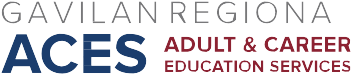 AB 104 Consortium MeetingJanuary 15, 20162:30 – 4:30 in HRC101In attendance:  Dennis Browne, Mary Ann Sanidad, Alma Quintana, Pat Lawson-North, Randy Brown, Cindi Krokower, Frank Hernandez, Nicole Cisneros,  Patty Claros (Recorder)Approval of Minutes of December 4, 2015 with modification to add Nicole Cisneros to list of people present at previous meeting.Updates/ReminderCurriculum group coordinators – bring groups together to startPlan to purchase CASAS/TOPSpro Enterprise for license/annual subscription ($360.00 per school) for member who do not already have it.Mary Ann in contact with Terrence Willet at Cabrillo College in discussion of collection of data.T. Willet suggested possible use of research center at Cabrillo to collect student data as plan B.Intake and placement data aspects of student information Would MOU be necessary to review student data between members?Credit/Noncredit common community college placement assessment instrument including multiple measures to come.Vision Literacy new address: 60 - 4th Street, suite 103, GilroyOld Business​Disbursement/Allocation Proposal – Wade Ellis and Laurel Blakley (Info/Vote)Neither presenters available for meeting but rescheduled meeting Thursday, January 21st at 2:00PM.​New BusinessPreparation of Joint Professional Development Day, January 22, 2016Meeting to take place in Social Science 214, 1:00 - 3:00 pmCreation of agenda Purpose of and goal for adult educationProposed date of symposium June 6-8Creation of Advisory Committee (submission of potential member names)Discuss more in depth after having time to consider possible membersSelect members with strong community linksPer Dennis B. - LAO page reports inconclusive and incomplete consortium information in spite of independent breakdown of each entity. Mary Ann to look into this.Next meeting: Friday, February 5, 2016, 2:30-4:30 in HRC101